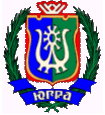 ДЕПАРТАМЕНТ ФИЗИЧЕСКОЙ КУЛЬТУРЫ И СПОРТАХАНТЫ-МАНСИЙСКОГО АВТОНОМНОГО ОКРУГА – ЮГРЫПРИКАЗО внесении изменений в приказ Депспорта Югры от 13.01.2011 года № 9/2 «Об утверждении состава комиссии и перечня документов по присвоению судейских категорийи спортивных разрядов автономного округа»от «25» июня  2012 года                                                                              № 108В связи с кадровыми изменения в Департаменте физической культуры                              и спорта Ханты-Мансийского автономного округа - ЮгрыПРИКАЗЫВАЮ:Внести в приказ Депспорта Югры от 13.01.2011 года № 9/2                                     «Об утверждении состава комиссии и перечня документов по присвоению судейских категорий и спортивных разрядов автономного округа» следующие изменения:Приложение 1 приказа изложить в новой редакции (прилагается).2. Контроль за выполнением приказа возложить на заместителя директора Департамента - начальника управления государственной политики в области физической культуры и спорта Депспорта Югры И.Н. Крутько.Директор                                                        		            Е.Л. РедькинИсполнитель:Петришина А.А. – гл. специалист отдела  развития спорта высших достижений Департамента физической культуры и спорта ХМАО-Югрытел. (3467) 35-63-99Приложение 1к приказу Депспорта Югрыот «25» июня  2012 года № 108СОСТАВ комиссии по присвоению судейских категорий и спортивных разрядов Департамента физической культуры и спорта Ханты-Мансийского автономного округа – ЮгрыС приказом ознакомлены:      И.Н. КрутькоА.В. КорчакА.М. ПаршонокА.А. ПетришинаА.В. ВеревкаКрутько Игорь Николаевич-заместителя директора Департамента - начальника управления государственной политики в области физической культуры и спорта Депспорта Югры, председатель комиссии;-заместитель начальника управления - начальник отдела развития спорта высших достижений Депспорта Югры, заместитель председателя комиссии;Паршонок Анатолий Михайлович -начальник отдела правовой, кадровой и организационной работы Департамента физической культуры и спорта Ханты-Мансийского автономного округа – ЮгрыПетришина Анжелика Александровна-главный специалист отдела развития спорта высших достижений Депспорта Югры, секретарь комиссии;Веревка Александр Владимирович -консультант отдела развития спорта высших достижений Депспорта Югры, член комиссии;